Исх. №________От «___» ______________ 20___ г. ОПРОСНЫЙ ЛИСТ                                                                                                                                          для подбора регулятора давления (перепада давления)Дополнительная информация / Количество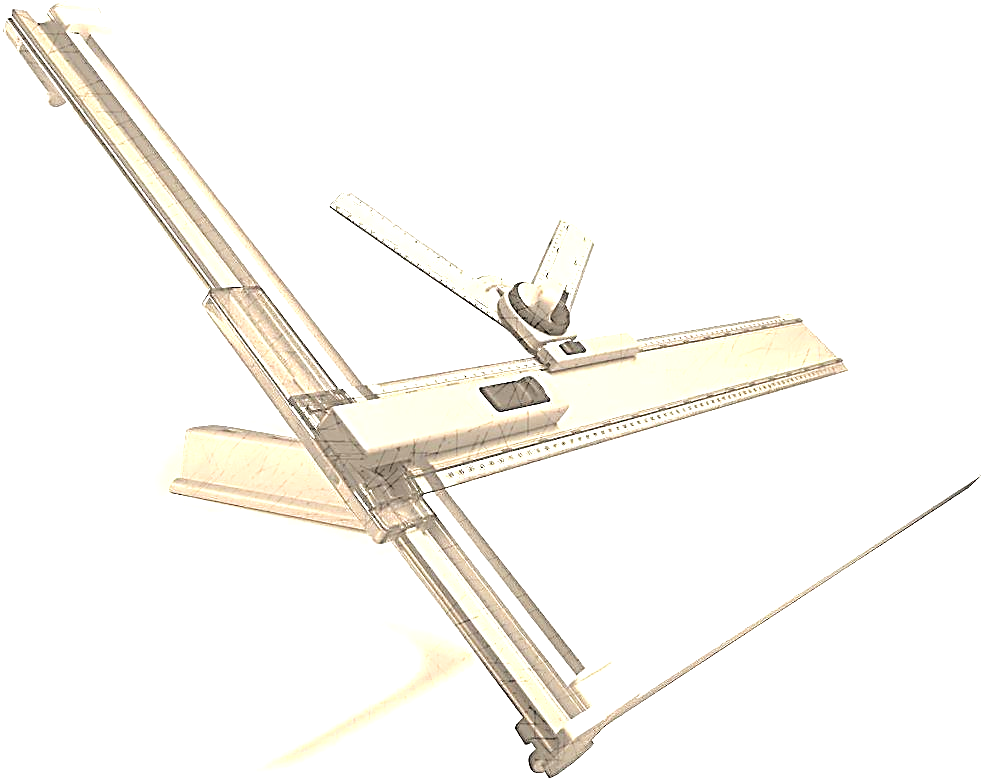 ЗаказчикКонтактное лицоТелефонОбъектТип регулятораТип регулятораперепад давл. (   )       после себя (   )       до себя (   )перепад давл. (   )       после себя (   )       до себя (   )перепад давл. (   )       после себя (   )       до себя (   )Dy по проекту, ммDy по проекту, ммРабочая средаРабочая средавода (   )      пар (   )      воздух (   )     другое:вода (   )      пар (   )      воздух (   )     другое:вода (   )      пар (   )      воздух (   )     другое:Макс. рабочая темп., оС (t min.=5оC)Макс. рабочая темп., оС (t min.=5оC)Kv по проекту, м3/чKv по проекту, м3/чKv регулятора, м3/чKv регулятора, м3/чмакс.номин.мин.Расход, т/ч (м3/ч)Расход, т/ч (м3/ч)Условное давление, Ру, МпаУсловное давление, Ру, МпаДавление перед регулятором, МпаДавление перед регулятором, МпаДавление после регулятора, МпаДавление после регулятора, МпаРегулируемый перепад давления, МпаРегулируемый перепад давления, МпаДиапазон настройкиДиапазон настройкиТочность поддержания параметраТочность поддержания параметра________Мпа________% от верхнего предела________% от верхнего пределаДопустимая протечка через закрытый регулятор, % от KvДопустимая протечка через закрытый регулятор, % от KvМатериал трубопроводаМатериал трубопроводаМатериал корпусных деталейМатериал корпусных деталейЧугун (   )      Углерод. сталь (   )      Нерж. сталь (   )Чугун (   )      Углерод. сталь (   )      Нерж. сталь (   )Чугун (   )      Углерод. сталь (   )      Нерж. сталь (   )Форма упл. поверхностей фланцевФорма упл. поверхностей фланцевДлина импульсных линий (станд.=1,5 м)Длина импульсных линий (станд.=1,5 м)"1" __________ м  "2" __________ м  "2" __________ мПринадлежностиПринадлежностиПринадлежностиПринадлежностиПринадлежностиПринадлежностиСтабилизирующий дроссельСтабилизирующий дроссельДа (   )                          Нет (   )Да (   )                          Нет (   )Да (   )                          Нет (   )Да (   )                          Нет (   )Манометры / количествоМанометры / количествоДа (   )                          Нет (   )Да (   )                          Нет (   )Да (   )                          Нет (   )Да (   )                          Нет (   )Ответные фланцыОтветные фланцыДа (   )                          Нет (   )Да (   )                          Нет (   )Да (   )                          Нет (   )Да (   )                          Нет (   )КрепёжКрепёжДа (   )                          Нет (   )Да (   )                          Нет (   )Да (   )                          Нет (   )Да (   )                          Нет (   )ПрокладкиПрокладкиДа (   )                          Нет (   )Да (   )                          Нет (   )Да (   )                          Нет (   )Да (   )                          Нет (   )Сосуд разделительно-конденсационныйСосуд разделительно-конденсационныйДа (   )                          Нет (   )Да (   )                          Нет (   )Да (   )                          Нет (   )Да (   )                          Нет (   )Клапан предохранительныйКлапан предохранительныйДа (   )                          Нет (   )Да (   )                          Нет (   )Да (   )                          Нет (   )Да (   )                          Нет (   )